Kto ochraňuje historické pamiatkyHmotné pamiatky sú uložené v múzeu.Múzeum sa skladá:  depozitár, sklad                                 výstavná sieňexponát – vystavený predmet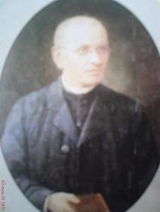 Andrej Kmeť – založil v r. 1895 Slovenské národné múzeum v MartineDruhy múzeí podľa expozícií:všeobecné                                                        regionálnearcheologické                                                    národné  - SNMhistorické                                                           mestské  - Múzeum mesta BAprírodovednévojenskénárodopisnétechnickédetsképoľnohospodárske      literárne          voskových figurínosobností ( Múzeum M.R.Štefánika) hračiek      automobilov      hodínskanzen – múzeum ľudovej architektúry v prírodegaléria – druh múzea, kde sú vystavené umelecké pamiatky.                 Úloha:  Spoj predmety s miestom kde patria:galériamúzeumskanzenarchív